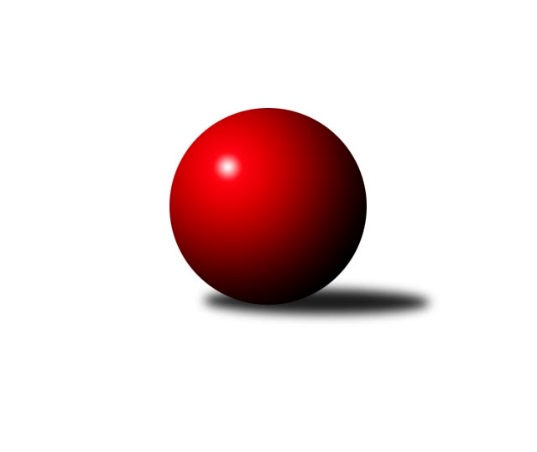 Č.20Ročník 2018/2019	22.3.2019Nejlepšího výkonu v tomto kole: 2586 dosáhlo družstvo: České Meziříčí BVýchodočeská soutěž skupina A 2018/2019Výsledky 20. kolaSouhrnný přehled výsledků:Jilemnice A	- Loko Trutnov D	8:8	2349:2343		22.3.Vrchlabí D	- Nová Paka C	14:2	2363:2209		22.3.České Meziříčí B	- Rokytnice C	14:2	2586:2419		22.3.Tabulka družstev:	1.	Loko Trutnov D	20	14	2	4	190 : 130 	 	 2392	30	2.	Jilemnice A	20	14	1	5	222 : 98 	 	 2430	29	3.	Rokytnice C	20	12	0	8	190 : 130 	 	 2406	24	4.	České Meziříčí B	20	9	0	11	150 : 170 	 	 2383	18	5.	Vrchlabí D	20	8	1	11	140 : 180 	 	 2324	17	6.	Nová Paka C	20	1	0	19	68 : 252 	 	 2224	2Podrobné výsledky kola:	 Jilemnice A	2349	8:8	2343	Loko Trutnov D	Dušan Fajstauer	 	 197 	 195 		392 	 0:2 	 443 	 	218 	 225		František Jankto	Petr Čermák	 	 176 	 205 		381 	 2:0 	 354 	 	162 	 192		Tomáš Fejfar	František Zuzánek	 	 191 	 204 		395 	 0:2 	 423 	 	191 	 232		Josef Doležal	Pavel Müller	 	 180 	 182 		362 	 0:2 	 371 	 	181 	 190		Kan Krejcar	Martin Voksa	 	 196 	 187 		383 	 0:2 	 396 	 	194 	 202		Jiří Škoda	Květoslava Milotová *1	 	 219 	 217 		436 	 2:0 	 356 	 	172 	 184		Zdeněk Kholrozhodčí: střídání: *1 od 1. hodu Lukáš SýsNejlepší výkon utkání: 443 - František Jankto	 Vrchlabí D	2363	14:2	2209	Nová Paka C	Eva Kopecká	 	 177 	 182 		359 	 0:2 	 378 	 	185 	 193		Jiřina Šepsová	Miloslava Graciasová	 	 211 	 205 		416 	 2:0 	 348 	 	158 	 190		Eva Šurdová	Marie Kuhová	 	 197 	 192 		389 	 2:0 	 374 	 	186 	 188		Martin Pešta	Filip Matouš	 	 205 	 218 		423 	 2:0 	 391 	 	189 	 202		Petr Vávra	Pavel Gracias	 	 198 	 196 		394 	 2:0 	 345 	 	173 	 172		Jan Soviar	Václav Vejdělek	 	 182 	 200 		382 	 2:0 	 373 	 	180 	 193		Daniel Válekrozhodčí: Roman TrýznaNejlepší výkon utkání: 423 - Filip Matouš	 České Meziříčí B	2586	14:2	2419	Rokytnice C	Michal Horáček	 	 189 	 212 		401 	 0:2 	 440 	 	216 	 224		Radek Novák	Roman Žuk	 	 217 	 220 		437 	 2:0 	 392 	 	199 	 193		Ladislav Škaloud	Milan Brouček	 	 211 	 227 		438 	 2:0 	 415 	 	214 	 201		Zdeněk Novotný nejst.	Jaroslav Pumr	 	 217 	 220 		437 	 2:0 	 385 	 	198 	 187		Věra Stříbrná	Ondřej Brouček	 	 215 	 236 		451 	 2:0 	 393 	 	219 	 174		Eva Novotná	Jan Bernhard	 	 204 	 218 		422 	 2:0 	 394 	 	201 	 193		Jaroslav Vízekrozhodčí: Nejlepší výkon utkání: 451 - Ondřej BroučekPořadí jednotlivců:	jméno hráče	družstvo	celkem	plné	dorážka	chyby	poměr kuž.	Maximum	1.	Petr Čermák 	Jilemnice A	428.50	295.6	132.9	5.2	6/6	(477)	2.	Aleš Rolf 	Nová Paka C	426.47	295.5	130.9	5.8	5/6	(464)	3.	Lukáš Sýs 	Jilemnice A	426.20	288.4	137.9	6.6	4/6	(464)	4.	Radek Novák 	Rokytnice C	422.28	298.0	124.3	10.6	4/6	(478)	5.	Pavel Müller 	Jilemnice A	420.40	291.8	128.6	8.8	6/6	(453)	6.	František Jankto 	Loko Trutnov D	418.81	288.1	130.7	8.2	6/6	(469)	7.	Zdeněk Novotný  nejst.	Rokytnice C	418.32	282.2	136.2	7.6	5/6	(476)	8.	Josef Doležal 	Loko Trutnov D	413.65	284.8	128.9	8.7	6/6	(459)	9.	Ondřej Brouček 	České Meziříčí B	412.76	284.1	128.6	8.1	6/6	(462)	10.	František Zuzánek 	Jilemnice A	410.98	292.4	118.6	8.2	6/6	(439)	11.	Zdeněk Khol 	Loko Trutnov D	410.72	293.7	117.0	8.4	6/6	(457)	12.	Jaroslav Vízek 	Rokytnice C	410.70	289.4	121.4	8.4	5/6	(445)	13.	Jiří Škoda 	Loko Trutnov D	409.87	286.4	123.5	9.3	6/6	(465)	14.	Jakub Kašpar 	Rokytnice C	408.00	295.0	113.0	9.7	5/6	(428)	15.	Daniel Zuzánek 	Rokytnice C	407.92	278.1	129.8	8.8	6/6	(450)	16.	Pavel Gracias 	Vrchlabí D	407.76	288.5	119.3	10.8	6/6	(457)	17.	Martin Voksa 	Jilemnice A	406.60	284.9	121.7	9.3	6/6	(479)	18.	Zuzana Hartychová 	Rokytnice C	406.51	287.1	119.4	8.1	5/6	(464)	19.	Milan Brouček 	České Meziříčí B	403.00	281.2	121.8	10.0	6/6	(438)	20.	Jan Bernhard 	České Meziříčí B	402.75	285.5	117.3	9.6	6/6	(445)	21.	Jaroslav Pumr 	České Meziříčí B	402.46	286.0	116.5	10.6	6/6	(454)	22.	Miloslava Graciasová 	Vrchlabí D	401.85	285.5	116.3	10.7	6/6	(446)	23.	Libor Šulc 	Jilemnice A	399.85	276.8	123.1	7.7	6/6	(424)	24.	Filip Matouš 	Vrchlabí D	399.80	285.6	114.2	10.9	6/6	(427)	25.	Michal Horáček 	České Meziříčí B	397.62	278.3	119.3	9.4	6/6	(451)	26.	Tomáš Fejfar 	Loko Trutnov D	394.38	278.5	115.9	10.4	6/6	(439)	27.	Dušan Fajstauer 	Jilemnice A	390.28	276.1	114.2	11.0	5/6	(455)	28.	Ladislav Škaloud 	Rokytnice C	387.50	280.1	107.4	12.3	5/6	(425)	29.	Lenka Havlínová 	Nová Paka C	386.85	278.9	108.0	12.9	4/6	(419)	30.	Libuše Hartychová 	Rokytnice C	386.06	278.7	107.4	12.6	4/6	(422)	31.	Martin Pešta 	Nová Paka C	385.62	274.8	110.9	10.5	6/6	(432)	32.	Věra Stříbrná 	Rokytnice C	385.54	274.2	111.3	11.9	6/6	(425)	33.	Roman Žuk 	České Meziříčí B	384.43	277.1	107.4	11.2	5/6	(439)	34.	Václav Vejdělek 	Vrchlabí D	382.00	270.2	111.8	10.0	6/6	(455)	35.	Jiřina Šepsová 	Nová Paka C	378.58	270.9	107.6	11.9	6/6	(408)	36.	Marie Kuhová 	Vrchlabí D	378.14	272.4	105.8	12.4	6/6	(421)	37.	Petr Tomeš 	Vrchlabí D	378.00	271.3	106.8	10.5	4/6	(402)	38.	Petr Horáček 	Jilemnice A	374.60	272.0	102.6	11.6	5/6	(407)	39.	Petr Vávra 	Nová Paka C	374.40	266.9	107.5	12.5	5/6	(402)	40.	Eva Kopecká 	Vrchlabí D	371.06	267.3	103.8	12.4	6/6	(414)	41.	Daniel Válek 	Nová Paka C	370.77	269.9	100.9	12.7	6/6	(413)	42.	Eva Novotná 	Rokytnice C	368.20	273.0	95.2	15.1	5/6	(406)	43.	Jaroslav Novák 	České Meziříčí B	361.20	266.2	95.0	12.9	5/6	(458)	44.	Eva Šurdová 	Nová Paka C	344.92	252.3	92.6	17.1	6/6	(382)	45.	Vladimír Pavlík 	Loko Trutnov D	340.30	237.4	102.9	13.9	5/6	(395)	46.	Jan Soviar 	Nová Paka C	330.35	241.1	89.3	19.7	6/6	(383)	47.	Mirek Horák 	Vrchlabí D	326.00	244.8	81.3	20.3	4/6	(341)		Jiří Šimůnek 	České Meziříčí B	433.00	290.0	143.0	6.0	1/6	(433)		Petr Janouch 	Rokytnice C	422.00	280.0	142.0	5.0	1/6	(422)		Stanislav Hartych 	Rokytnice C	415.00	293.0	122.0	10.0	1/6	(426)		Jaroslav Šrámek 	České Meziříčí B	414.13	293.5	120.6	8.3	3/6	(449)		Martin Štryncl 	Nová Paka C	403.67	283.7	120.0	7.3	1/6	(413)		Marek Ondráško 	Loko Trutnov D	392.17	281.3	110.8	9.8	2/6	(411)		Karel Truhlář 	Jilemnice A	385.00	271.5	113.5	9.5	2/6	(387)		Josef Antoš 	Nová Paka C	384.00	278.5	105.5	31.0	3/6	(453)		Jiří Ryšavý 	Loko Trutnov D	380.39	267.3	113.1	12.6	3/6	(431)		Jan Slovík 	Loko Trutnov D	379.50	266.5	113.0	12.0	2/6	(397)		Kan Krejcar 	Loko Trutnov D	371.00	273.0	98.0	14.0	1/6	(371)		Jitka Graciasová 	Vrchlabí D	367.00	268.0	99.0	14.0	1/6	(367)		Jiří Procházka 	Loko Trutnov D	365.00	263.0	102.0	11.5	2/6	(385)		Květoslava Milotová 	Jilemnice A	364.00	267.5	96.5	14.0	2/6	(383)		Jiří Novák 	České Meziříčí B	353.00	242.0	111.0	9.0	1/6	(353)		Matěj Ditz 	Rokytnice C	339.00	252.0	87.0	23.0	1/6	(339)Sportovně technické informace:Starty náhradníků:registrační číslo	jméno a příjmení 	datum startu 	družstvo	číslo startu4957	Petr Čermák	22.03.2019	Jilemnice A	9x22095	Jan Krejcar	22.03.2019	Loko Trutnov D	1x
Hráči dopsaní na soupisku:registrační číslo	jméno a příjmení 	datum startu 	družstvo	Program dalšího kola:Nejlepší šestka kola - absolutněNejlepší šestka kola - absolutněNejlepší šestka kola - absolutněNejlepší šestka kola - absolutněNejlepší šestka kola - dle průměru kuželenNejlepší šestka kola - dle průměru kuželenNejlepší šestka kola - dle průměru kuželenNejlepší šestka kola - dle průměru kuželenNejlepší šestka kola - dle průměru kuželenPočetJménoNázev týmuVýkonPočetJménoNázev týmuPrůměr (%)Výkon6xOndřej BroučekČ. Meziříčí B4517xFrantišek JanktoTrutnov D116.744439xFrantišek JanktoTrutnov D4435xJosef DoležalTrutnov D111.474238xRadek NovákRokytnice C4405xOndřej BroučekČ. Meziříčí B108.614515xMilan BroučekČ. Meziříčí B4383xFilip MatoušVrchlabí D107.734234xJaroslav PumrČ. Meziříčí B4378xRadek NovákRokytnice C105.964402xRoman ŽukČ. Meziříčí B4375xMiloslava GraciasováVrchlabí D105.95416